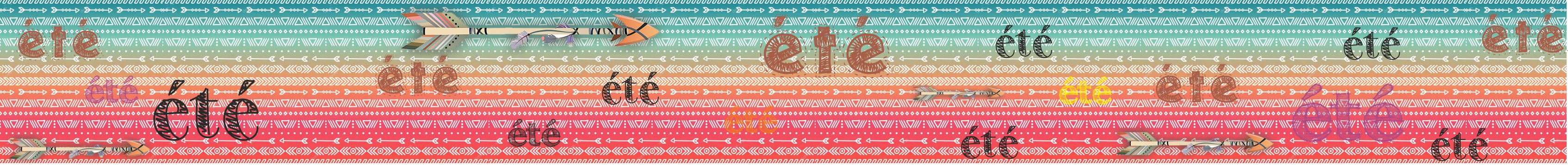 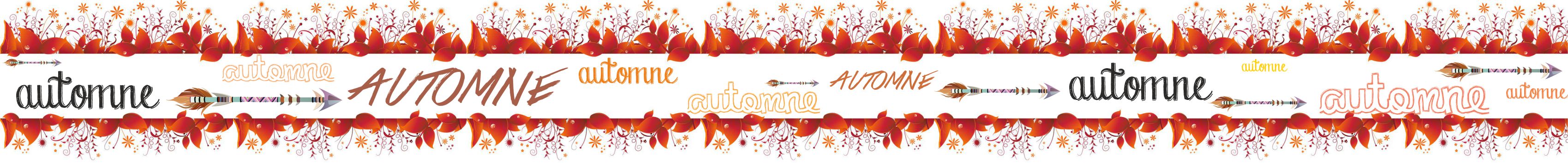 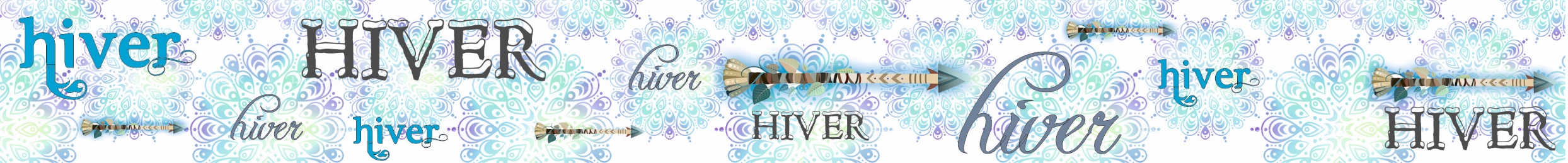 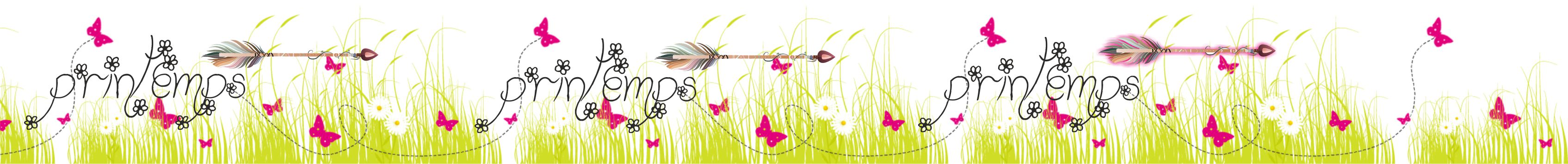 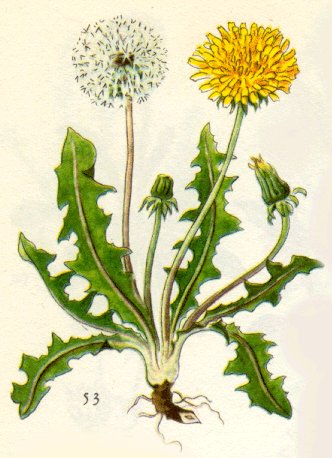 septe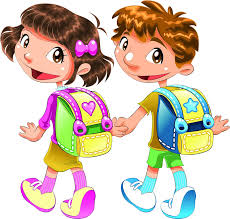 septesepteseptesepteseptesepteseptesepteseptesepteseptesepteseptesepte123456789101112131415mbre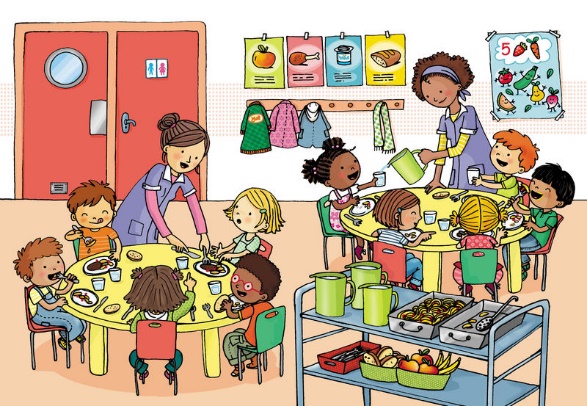 mbrembrembrembrembrembrembrembrembrembrembrembrembrembre161718192021222324252627282930oct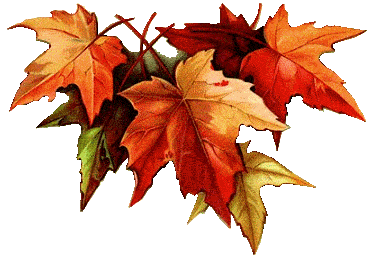 octoctoctoctoctoctoctoctoctoctoctoctoctoct123456789101112131415obre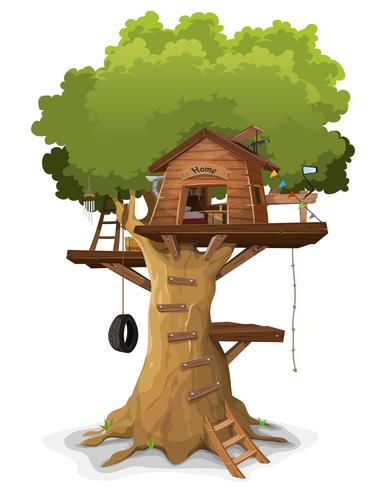 obreobreobreobreobreobreobreobreobreobreobreobreobreobreobre16171819202122232425262728293031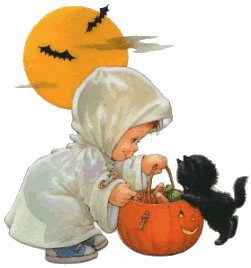 nove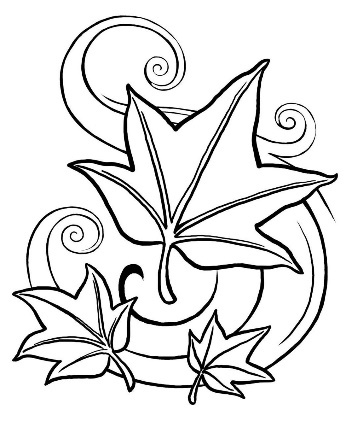 novenovenovenovenovenovenovenovenovenovenovenovenovenove123456789101112131415mbre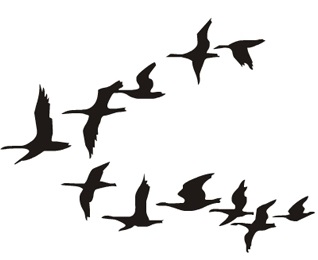 mbrembrembrembrembrembrembrembrembrembrembrembrembrembre161718192021222324252627282930dece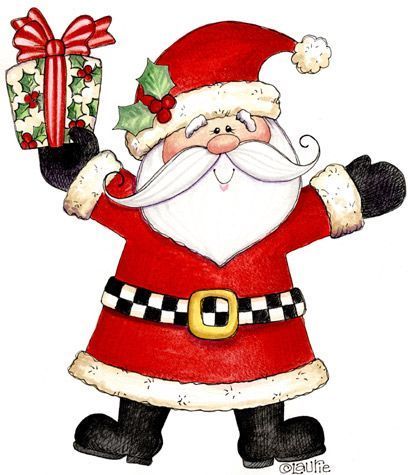 decedecedecedecedecedecedecedecedecedecedecedecedecedece123456789101112131415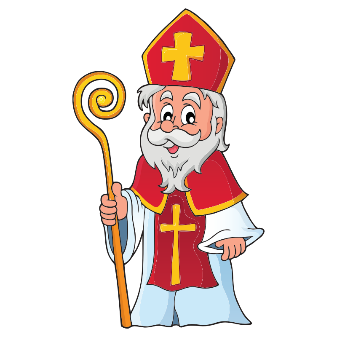 mbre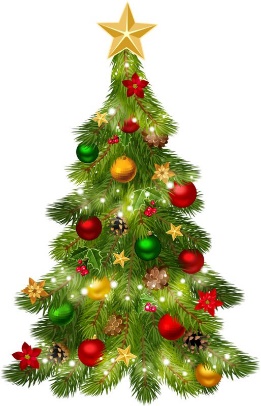 mbrembrembrembrembrembrembrembrembrembrembrembrembrembrembrembre16171819202122232425262728293031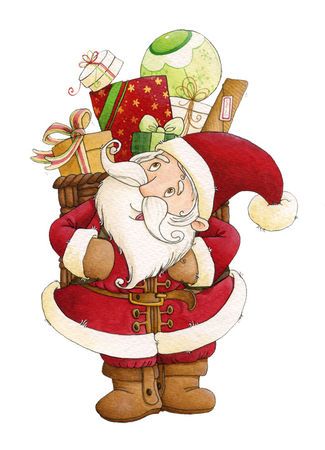 jan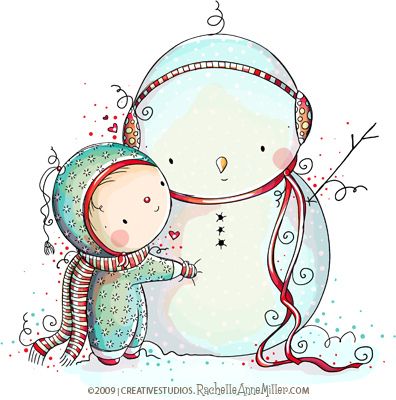 janjanjanjanjanjanjanjanjanjanjanjanjanjan123456789101112131415vier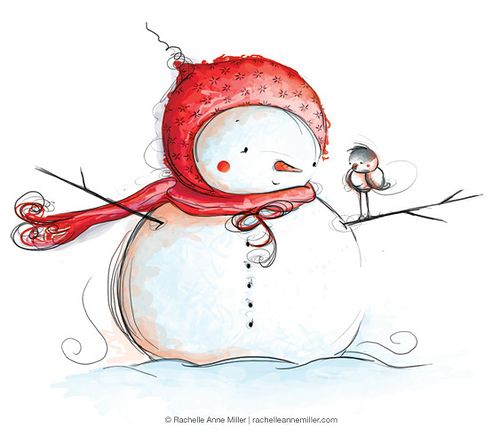 vierviervierviervierviervierviervierviervierviervierviervier16171819202122232425262728293031fév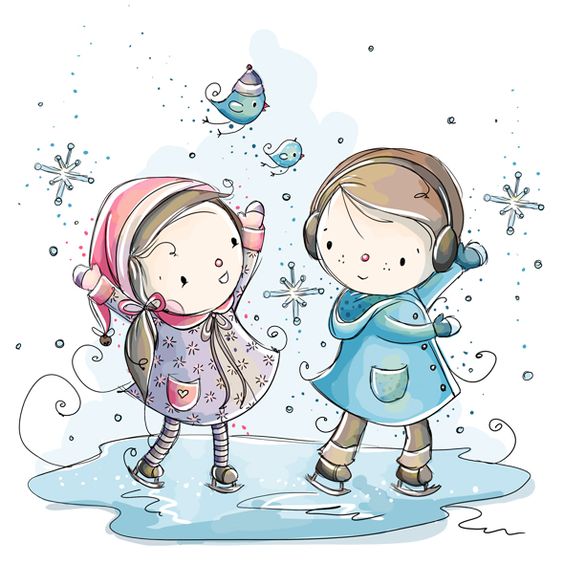 févfévfévfévfévfévfévfévfévfévfévfévfévfév123456789101112131415rier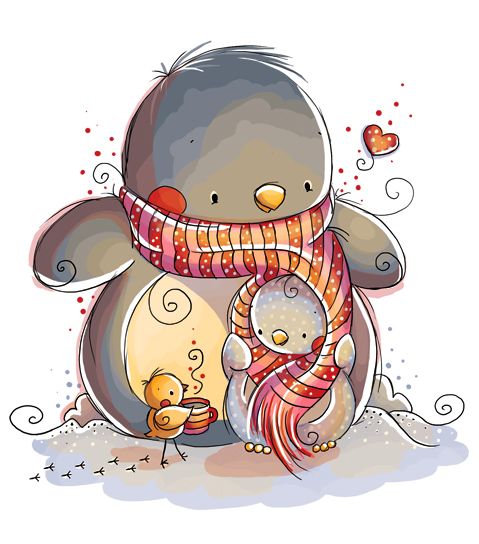 rierrierrierrierrierrierrierrierrierrierrierrier16171819202122232425262728ma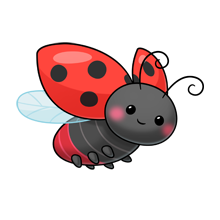 mamamamamamamamamamamamamama123456789101112131415rs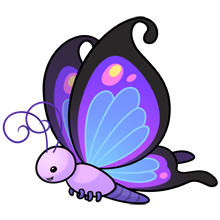 rsrsrsrsrsrsrsrsrsrsrsrsrsrsrs16171819202122232425262728293031avr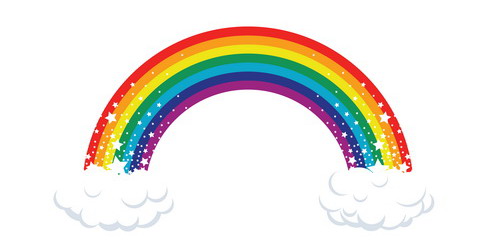 avravravravravravravravravravravravravravr123456789101112131415il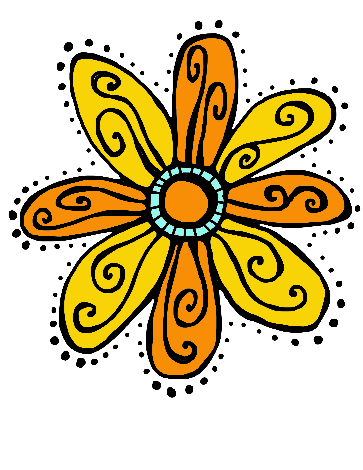 ilililililililililililililil161718192021222324252627282930ma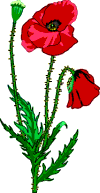 mamamamamamamamamamamamamama123456789101112131415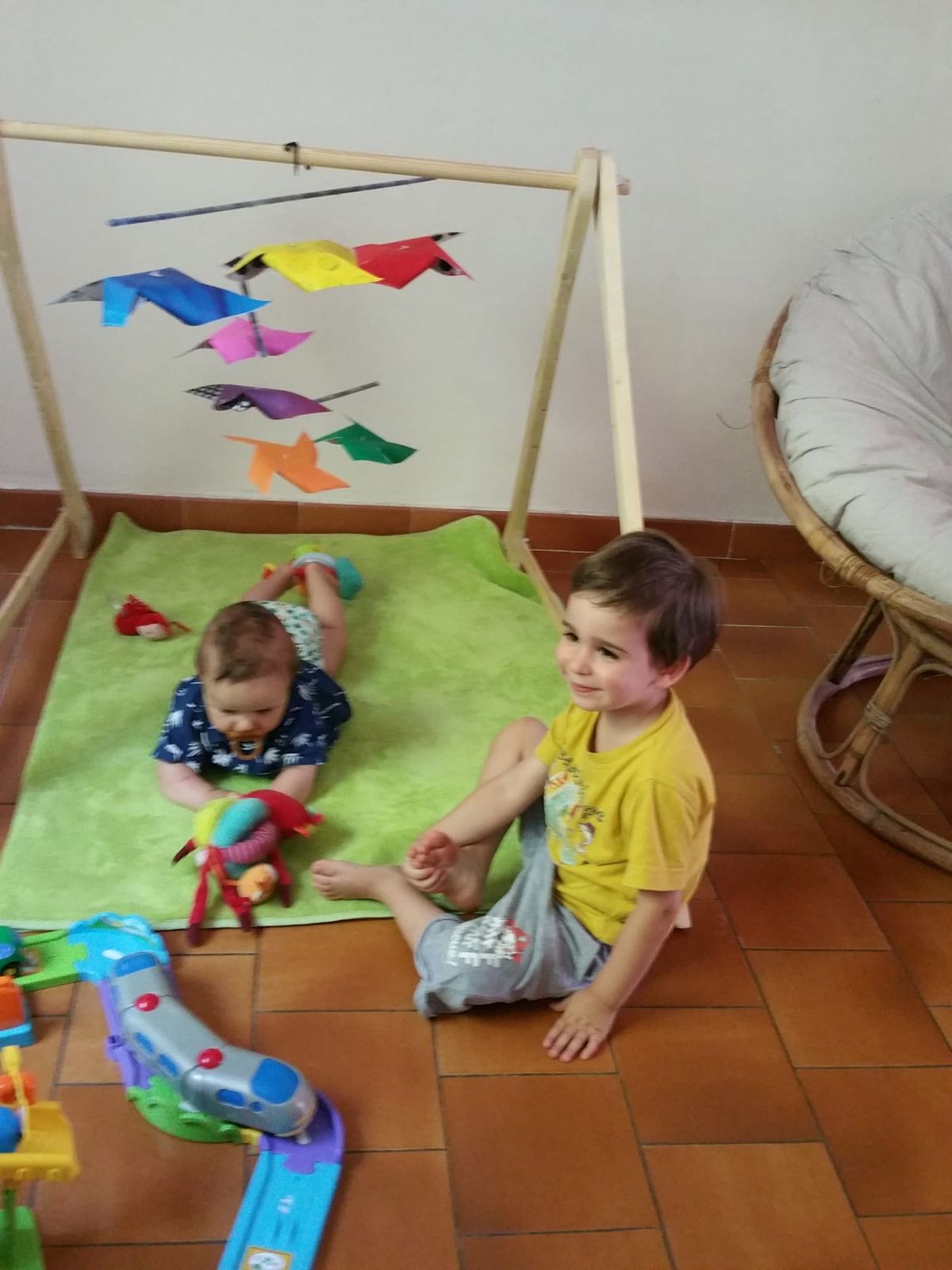 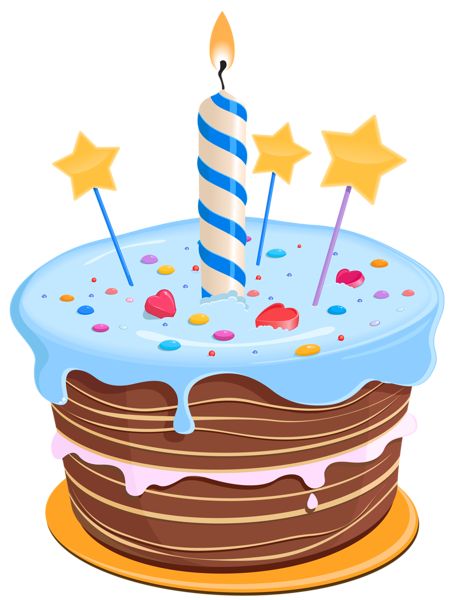 iiiiiiiiiiiiiiii16171819202122232425262728293031ju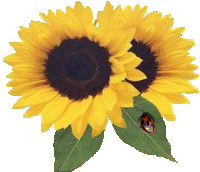 jujujujujujujujujujujujujuju123456789101112131415in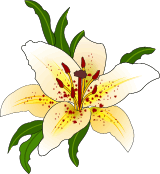 inininininininininininininin161718192021222324252627282930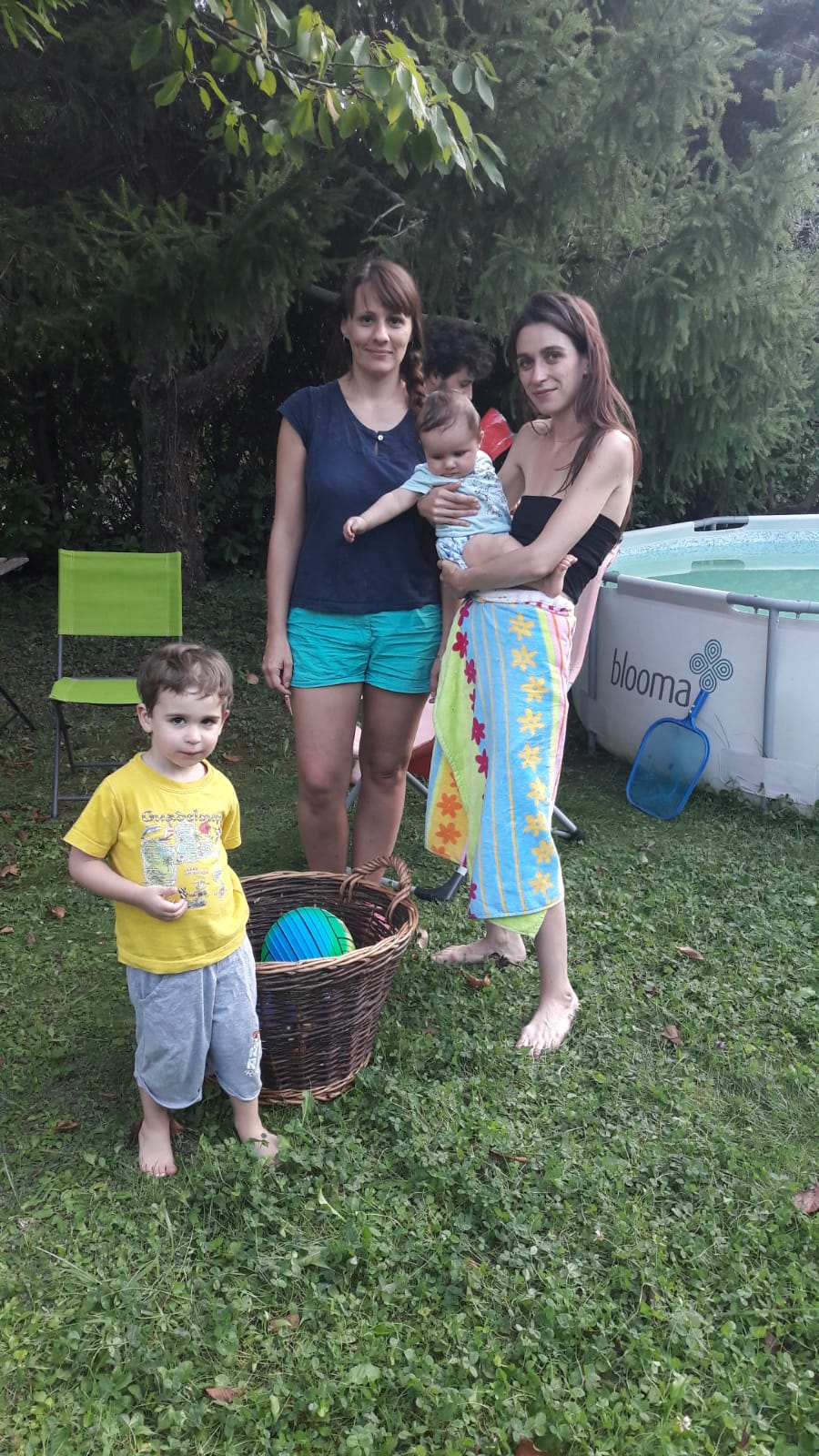 juil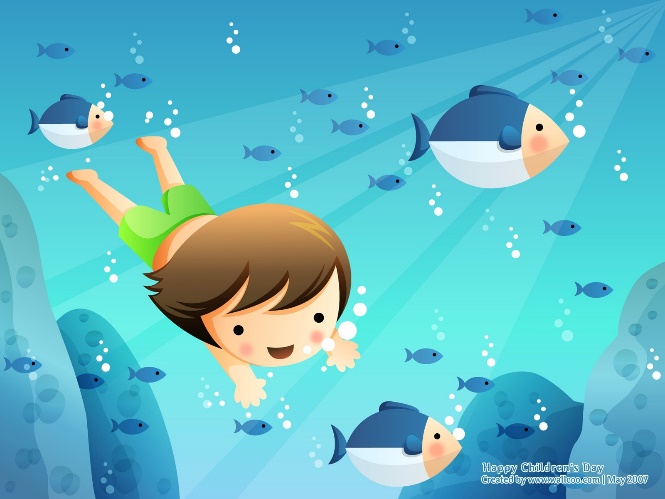 juiljuiljuiljuiljuiljuiljuiljuiljuiljuiljuiljuiljuiljuil123456789101112131415let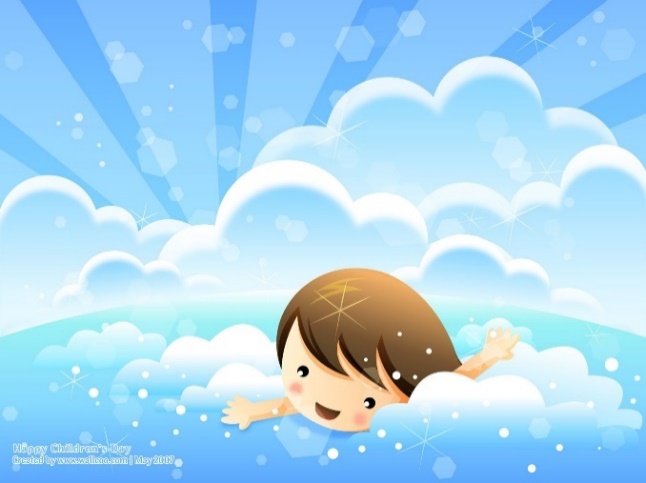 letletletletletletletletletletletletletletlet16171819202122232425262728293031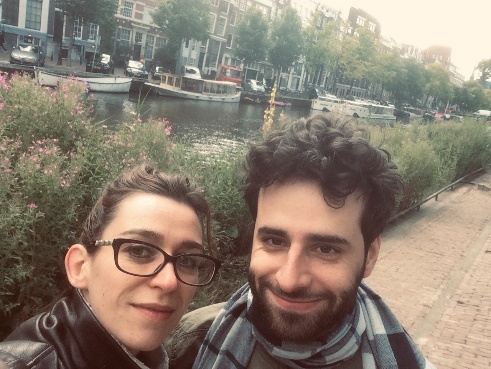 ao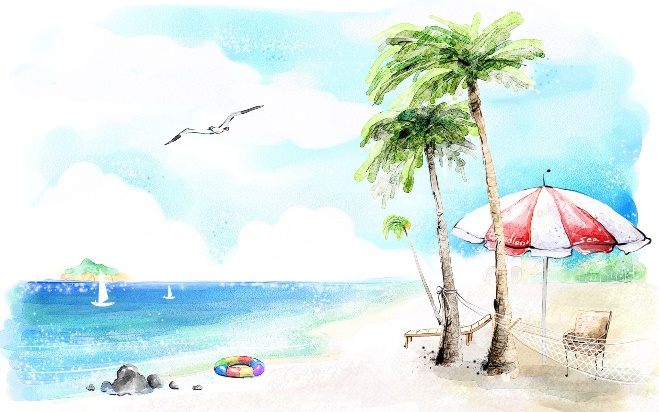 aoaoaoaoaoaoaoaoaoaoaoaoaoao123456789101112131415ut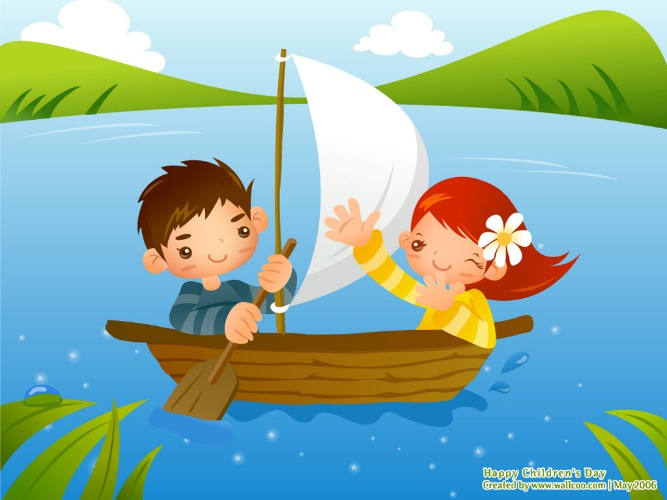 ututututututututututututututut16171819202122232425262728293031